2018. 11. 19.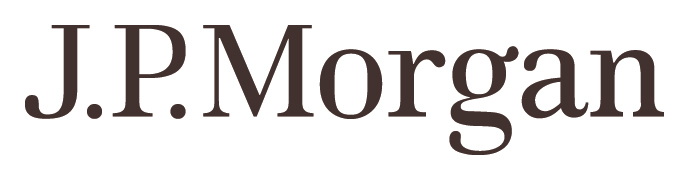 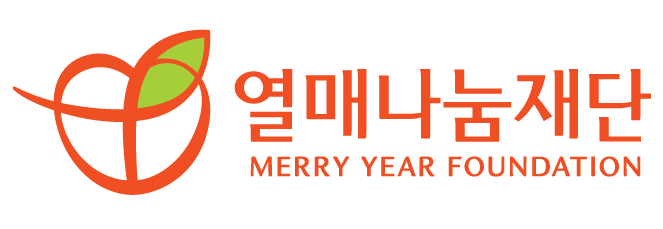 Social Enterprise Bridging Project 참가신청서One Page Proposal* 향후 심사 관계자 및 투자자가 참고할 수 있도록 명확하게 적어 주시기 바랍니다.(1 Page)Business Introduction* 본인의 사업에 대해 소개해 주십시오. (최대 10page)* 아래 질문을 참고하여 자유로운 형태로 작성해 주시기 바랍니다.개인정보 수집, 조회, 활용 및 제3자 제공 동의서<관련 법령: 개인정보 보호법 제15조, 제17조, 제24조>본인은 본 ‘개인정보 수집, 조회, 활용 및 제3자 제공 동의서’ 상 명시된 개인정보 처리에 관하여 고지 받았으며, 이를 충분히 이해하고 동의합니다.2018년   월   일성 명               : (인)※ 대표자와 프로그램 참가자가 다를 경우, 개인별로 각 1부씩 작성·제출신청기업현황* 신청일현재 기준기업명* 법인명으로 기재대표자명신청기업현황* 신청일현재 기준사업분야□문화/예술(공연, 전시 등) □제조/유통/생활(요식, 카페, 주거, 패션, 스포츠 등)□미디어/IT(기술, 플랫폼 등) □교육/사회복지(보건, 컨설팅 등)□환경/지역개발서비스(농업, 관광, 업사이클링 등) □기타(          )□문화/예술(공연, 전시 등) □제조/유통/생활(요식, 카페, 주거, 패션, 스포츠 등)□미디어/IT(기술, 플랫폼 등) □교육/사회복지(보건, 컨설팅 등)□환경/지역개발서비스(농업, 관광, 업사이클링 등) □기타(          )□문화/예술(공연, 전시 등) □제조/유통/생활(요식, 카페, 주거, 패션, 스포츠 등)□미디어/IT(기술, 플랫폼 등) □교육/사회복지(보건, 컨설팅 등)□환경/지역개발서비스(농업, 관광, 업사이클링 등) □기타(          )□문화/예술(공연, 전시 등) □제조/유통/생활(요식, 카페, 주거, 패션, 스포츠 등)□미디어/IT(기술, 플랫폼 등) □교육/사회복지(보건, 컨설팅 등)□환경/지역개발서비스(농업, 관광, 업사이클링 등) □기타(          )□문화/예술(공연, 전시 등) □제조/유통/생활(요식, 카페, 주거, 패션, 스포츠 등)□미디어/IT(기술, 플랫폼 등) □교육/사회복지(보건, 컨설팅 등)□환경/지역개발서비스(농업, 관광, 업사이클링 등) □기타(          )신청기업현황* 신청일현재 기준조직형태ex) 주식회사 설립일신청기업현황* 신청일현재 기준사업자번호(법인등록번호)업태 및 종목* 사업자등록증 내용 기재 * 사업자등록증 내용 기재 * 사업자등록증 내용 기재 신청기업현황* 신청일현재 기준사업장 주소(예비)사회적기업 인증유형* 해당하는 경우 기입* 해당하는 경우 기입* 해당하는 경우 기입신청기업현황* 신청일현재 기준홈페이지대표자 E-mail신청기업현황* 신청일현재 기준대표전화대표자 휴대폰신청기업현황* 신청일현재 기준프로그램참가 가능자* 대표자 또는 직원  (1인 / 직위명 포함 기재)참가자 E-mail신청기업현황* 신청일현재 기준프로그램참가 가능자* 대표자 또는 직원  (1인 / 직위명 포함 기재)참가자 휴대푠신청기업현황* 신청일현재 기준자산현황백만원매출액(해당기간 명시)2017년백만원백만원신청기업현황* 신청일현재 기준부채현황                백만원매출액(해당기간 명시)2018년백만원백만원신청기업현황* 신청일현재 기준직원수명기타사항(특허 등)신청기업현황* 신청일현재 기준사업장형태□ 자가   □ 임차   □ 창업보육센터   □ 기타 (                    ) □ 자가   □ 임차   □ 창업보육센터   □ 기타 (                    ) □ 자가   □ 임차   □ 창업보육센터   □ 기타 (                    ) □ 자가   □ 임차   □ 창업보육센터   □ 기타 (                    ) □ 자가   □ 임차   □ 창업보육센터   □ 기타 (                    ) 신청기업소개* 한문장 요약* 한문장 요약* 한문장 요약* 한문장 요약* 한문장 요약* 한문장 요약지원사업참여이력 및 현황지원일자(기간)지원사업명(대회명)지원내역(금액)지원내역(금액)지원내역(금액)지원기관지원사업참여이력 및 현황지원사업참여이력 및 현황지원사업참여이력 및 현황위와 같이 Social Enterprise Bridging Project 참가신청서를 제출하며, 본 서류에 허위 기재사항이 있을 경우 선정 취소 및 기타 불이익 사항에 동의합니다.2018년   월   일신청인(대표자) :           (서명 또는 날인)열매나눔재단 귀하위와 같이 Social Enterprise Bridging Project 참가신청서를 제출하며, 본 서류에 허위 기재사항이 있을 경우 선정 취소 및 기타 불이익 사항에 동의합니다.2018년   월   일신청인(대표자) :           (서명 또는 날인)열매나눔재단 귀하위와 같이 Social Enterprise Bridging Project 참가신청서를 제출하며, 본 서류에 허위 기재사항이 있을 경우 선정 취소 및 기타 불이익 사항에 동의합니다.2018년   월   일신청인(대표자) :           (서명 또는 날인)열매나눔재단 귀하위와 같이 Social Enterprise Bridging Project 참가신청서를 제출하며, 본 서류에 허위 기재사항이 있을 경우 선정 취소 및 기타 불이익 사항에 동의합니다.2018년   월   일신청인(대표자) :           (서명 또는 날인)열매나눔재단 귀하위와 같이 Social Enterprise Bridging Project 참가신청서를 제출하며, 본 서류에 허위 기재사항이 있을 경우 선정 취소 및 기타 불이익 사항에 동의합니다.2018년   월   일신청인(대표자) :           (서명 또는 날인)열매나눔재단 귀하위와 같이 Social Enterprise Bridging Project 참가신청서를 제출하며, 본 서류에 허위 기재사항이 있을 경우 선정 취소 및 기타 불이익 사항에 동의합니다.2018년   월   일신청인(대표자) :           (서명 또는 날인)열매나눔재단 귀하위와 같이 Social Enterprise Bridging Project 참가신청서를 제출하며, 본 서류에 허위 기재사항이 있을 경우 선정 취소 및 기타 불이익 사항에 동의합니다.2018년   월   일신청인(대표자) :           (서명 또는 날인)열매나눔재단 귀하제출서류참가신청서 1부 (개인정보 수집, 조회 및 활용 동의서 포함) (필수)사업자등록증 등 작성서류의 기재사항을 입증할 관계서류 일체 (필수)참가신청서 1부 (개인정보 수집, 조회 및 활용 동의서 포함) (필수)사업자등록증 등 작성서류의 기재사항을 입증할 관계서류 일체 (필수)참가신청서 1부 (개인정보 수집, 조회 및 활용 동의서 포함) (필수)사업자등록증 등 작성서류의 기재사항을 입증할 관계서류 일체 (필수)참가신청서 1부 (개인정보 수집, 조회 및 활용 동의서 포함) (필수)사업자등록증 등 작성서류의 기재사항을 입증할 관계서류 일체 (필수)참가신청서 1부 (개인정보 수집, 조회 및 활용 동의서 포함) (필수)사업자등록증 등 작성서류의 기재사항을 입증할 관계서류 일체 (필수)참가신청서 1부 (개인정보 수집, 조회 및 활용 동의서 포함) (필수)사업자등록증 등 작성서류의 기재사항을 입증할 관계서류 일체 (필수)기업명대표자명소셜미션 및 사회적 가치 소셜미션 및 사회적 가치 소셜미션 및 사회적 가치 소셜미션 및 사회적 가치 비즈니스모델 및 제품/서비스 비즈니스모델 및 제품/서비스 비즈니스모델 및 제품/서비스 비즈니스모델 및 제품/서비스 시장분석 및 경영전략 시장분석 및 경영전략 시장분석 및 경영전략 시장분석 및 경영전략 구성원의 역량 및 외부자원 구성원의 역량 및 외부자원 구성원의 역량 및 외부자원 구성원의 역량 및 외부자원 사업계획 및 프로그램 참가 목표 사업계획 및 프로그램 참가 목표 사업계획 및 프로그램 참가 목표 사업계획 및 프로그램 참가 목표 ▶ 프로그램 참가 계획 및 목표 (해당 사항 기입)▶ 프로그램 참가 계획 및 목표 (해당 사항 기입)▶ 프로그램 참가 계획 및 목표 (해당 사항 기입)경영역량 향상* 마케팅/브랜딩 계획 중심으로 기술 * 마케팅/브랜딩 계획 중심으로 기술 판로연계국내전시회 참가 * 참가 희망 전시회 기입 판로연계해외전시회 참가* 참가 희망 전시회 기입 판로연계홈쇼핑 연계* 준비중인 제품/서비스, 진행시기 및 목표/계획 기술 판로연계크라우드펀딩 연계 * 준비중인 제품/서비스, 진행시기 및 목표/계획 기술 자금연계* 마이크로크레딧, 임팩트투자 등 자금연계 목표 및 준비 계획 등 기술 * 마이크로크레딧, 임팩트투자 등 자금연계 목표 및 준비 계획 등 기술 기타* (예비)사회적기업 진입하고자하는 경우 진입시기 및 진입유형, 진입계획 등 기술 * (예비)사회적기업 진입하고자하는 경우 진입시기 및 진입유형, 진입계획 등 기술 □ 개인정보 수집, 조회, 활용 동의열매나눔재단은 2018년 <Social Enterprise Bridging Project> 기업의 선정 및 운영을 위해 아래와 같은 개인정보를 수집하고 있습니다.<개인정보를 제공받는 자>○ 열매나눔재단 및 JP모간 <Social Enterprise Bridging Project> 담당부서 <개인정보의 수집· 이용 목적>○ <Social Enterprise Bridging Project>지원자들의 기초 자료를 확보하여 신청자격 검토, 평가, 협약(계약)체결 및 선정 이후의 원활한 사업 수행(사업정보 안내, 자원연계, 사후지원 등)을 위함<수집 또는 이용하려는 개인정보의 항목>○ <Social Enterprise Bridging Project> 참가자(팀)의 개인정보* 선택항목: 개인정보 제공자는 선택항목에 대한 개인정보 수집을 거부 할 권리가 있으며, 동의를 거부할 경우 별도의 불이익은 없습니다.<개인정보의 보유 및 이용기간>○ 신청일로부터 사업 종료 후 5년까지<개인정보 수집 동의 거부의 권리, 불이익 고지>○ 신청자는 개인정보 수집 동의에 거부할 권리가 있습니다. 다만 개인정보 수집(필수항목)을 거부할 경우 <Social Enterprise Bridging Project> 신청자격 검토, 평가, 협약체결 및 선정 이후의 사업수행이 불가능하므로 열매나눔재단은 이 사업에 참여 접수를 거부할 수 있습니다.위와 같이 개인정보를 수집, 조회, 활용하는데 동의하십니까? □ 제3자 정보 제공 동의열매나눔재단이 수집한 개인정보는 신청자격검토, 제제사항 해당 여부 확인, 출국 가능 여부 확인, 출국절차 준비 및 해외 체류일정 진행 등의 목적으로 아래내용에 따라 제3자에게 제공됩니다.<개인정보를 제공받는 자>○ 정부기관 및 지방자치단체, 공공기관○ 보험사, 여행사 및 관련 협력업체<개인정보를 제공받는 자의 개인정보 이용 목적>○ 정부기관 및 지방자치단체, 공공기관: 신청자격검토, 제제사항 해당 여부 확인, 출국 가능 여부 확인○ 보험사, 여행사 및 관련 협력업체: 여행보험가입, 출국절차준비 및 해외체류일정진행<제공하는 개인정보의 항목>○ 정부기관 및 지방자치단체, 공공기관: 성명, 생년월일, 성별, 여권번호, 주소, 이메일주소○ 보험사, 여행사 및 관련 협력업체: 성명, 생년월일, 성별, 여권번호, 이메일주소, 휴대전화번호<개인정보를 제공받는 자의 개인정보 보유 및 이용기관>○ 정부기관 및 지방자치단체, 공공기관: 신청일로부터 이용목적 달성 시까지○ 보험사, 여행사 및 관련 협력업체: 신청일로부터 이용목적 달성 시까지<개인정보 제공 동의 거부의 권리, 불이익 고지>○ 신청자는 개인정보 제3자 제공 동의에 거부할 권리가 있습니다. 다만 개인정보 제3자 제공을 거부할 경우 <Social Enterprise Bridging Project> 자격 검토 및 평가, 사업운영지침상의 제제사항 해당 여부 확인, 협약 체결 및 선정 이후의 원활한 사업 수행이 불가능하므로 열매나눔재단은 이 사업에 참여 접수를 거부할 수 있습니다.위와 같이 개인정보를 제공하는데 동의하십니까? □ 동의함 □ 동의하지않음